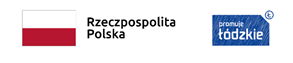 Wzór umowy UMOWA NR …………….Zawarta w dniu ……………… w Galewicach pomiędzy; Gminą Galewice z siedzibą w Galewicach, ul. Wieluńska 5, 98-405 GalewiceNIP 9970132876 	REGON 250855073reprezentowaną przez:- Wójta Gminy 				- Piotr Kołodziej - przy kontrasygnacie Skarbnika Gminy 	- Anna Kaczmarek zwaną w dalszej części umowy „Zamawiającym” a ………………………………………………………………………………………………………………………NIP ……………………………..		REGON …………………………….reprezentowaną przez:- ………………………………………………………….- ………………………………………………………….zwaną w dalszej części „Wykonawcą”W wyniku wyboru oferty w trybie postępowania prowadzonego bez zastosowania ustawy z dnia 11.09.2019 r. Prawo zamówień publicznych (wartość zamówienia nie przekracza kwoty 130.000,00 zł) zawarto umowę o następującej treści:§ 1Przedmiot Umowy1. Zamawiający zleca, a Wykonawca przyjmuje do realizacji wykonanie zadania inwestycyjnego pn. „Renowacja zbiorników wodnych na terenie miejscowości Galewice”, polegającego na wykonaniu odmulenia i wyczyszczeniu dwóch zbiorników, co przyczyni się do zwiększenia ich pojemności. Należy wykonać również wyprofilowanie załamanych skarp2. Przedmiot zamówienia obejmuje wykonanie odmulenia i wyczyszczeniu dwóch zbiorników, co przyczyni się do zwiększenia ich pojemności.W ramach prowadzonych prac Wykonawca winien wykonać następujące prace:- odmulanie 2 zbiorników wodnych,- profilowanie skarp,- pompowanie wody,- uporządkowanie terenu prac. Zbiorniki znajdują się odpowiednio: działka o nr ewid. 1009 obręb Galewice – Galewice ul. Wieruszowska, działka o nr ewid. 1500 obręb Osiek – Galewice ul. Parkowa3. Wykonawca oświadcza, że zapoznał się z miejscem prowadzenia robót oraz, że warunki wykonywania zamówienia są mu znane. 4. Zamawiający oświadcza, że posiada prawo do dysponowania nieruchomością.5. Wykonawca oświadcza, że prowadzi działalność w zakresie niezbędnym do realizacji przedmiotu umowy oraz posiada doświadczenie, możliwości i niezbędną wiedzę techniczną do realizacji przedmiotowych robót, a także wykazuje płynność finansową, umożliwiającą mu w szczególności terminowe wykonanie zobowiązań finansowych, a także posiada kapitał obrotowy oraz potencjał niezbędny do wykonania robót i w związku z tym zawiera z Zamawiającym niniejszą Umowę.6. Wykonawca oświadcza, że wycenił wszystkie roboty związane z wykonaniem zamówienia oraz nie będzie wnosił żadnych roszczeń z powodu nieprawidłowego oszacowania wartości swojej oferty.  7. W trakcie realizacji przedmiotu niniejszej umowy, wykonawca zobowiązany jest udostępnić część placu innemu podmiotowi, realizującemu roboty budowlane równolegle z zamówieniem objętym niniejszą umową,  jeżeli zajdzie taka potrzeba.§ 2Termin wykonania zamówieniaWymagany termin wykonania przedmiotu zamówienia i pisemnego zgłoszenia Zamawiającemu gotowości do odbioru końcowego ustala się na 2 miesiące od daty podpisania umowy, nie później jednak jak do dnia 20 listopada 2022 r. § 3Sposób wykonania umowy1. Wykonawca oświadcza, że posiada konieczne doświadczenie i kwalifikacje niezbędne do prawidłowego wykonania umowy i zobowiązuje się wykonać przedmiot umowy przy zachowaniu należytej staranności określonej w art. 355 § 2 Kodeksu Cywilnego.2. Wykonawca zobowiązuje się wykonać przedmiot umowy własnym sprzętem i z materiałów własnych.3. Wykonawca bez dodatkowego wynagrodzenia zobowiązuje się do:wykonania projektu czasowej organizacji ruchu oraz oznakowania terenu prac - jeżeli nastąpi taka konieczność, w przypadku zniszczenia lub uszkodzenia robót ich części bądź urządzeń w toku realizacji – naprawienia ich i doprowadzenia do stanu pierwotnego,odpowiedniego zabezpieczenia terenu prac,zapewnienia właściwych warunków bezpieczeństwa i higieny pracy,utrzymania terenu w stanie wolnym od przeszkód komunikacyjnych oraz usuwania na bieżąco zbędnych materiałów i odpadów,uporządkowania terenu prac po zakończeniu robót, w tym także zagospodarowania na własny koszt i ryzyko odpadów powstałych w toku realizacji zadania,4. Wykonawca jest odpowiedzialny za bezpieczeństwo wszelkich działań na terenie prac.5. Wykonawca jest odpowiedzialny i ponosi koszty z tytułu strat materialnych powstałych w związku z zaistnieniem zdarzeń losowych i odpowiedzialności cywilnej za szkody oraz następstwa nieszczęśliwych wypadków dotyczących pracowników i osób trzecich, powstałe w związku z prowadzonymi robotami w tym także ruchem pojazdów mechanicznych w czasie realizacji robót objętych umową.6. Wykonawca jest zobowiązany do ochrony znajdujących się na terenie inwestycji stałych punktów stabilizowanej osnowy geodezyjnej i ponosi pełną odpowiedzialność za ich zniszczenie, usunięcie lub przemieszczenie.7. Wykonawca na własną odpowiedzialność i na swój koszt podejmie środki zapobiegawcze, aby nie naruszać praw właścicieli posesji i budynków sąsiadujących z terenem prac oraz minimalizować zakłócenia lub szkody wynikające z prowadzenia robót.§ 4Odpowiedzialność Wykonawcy z tytułu nienależytego wykonania umowyW okresie obowiązywania, po rozwiązaniu lub wygaśnięciu umowy, Wykonawca jest i będzie solidarnie odpowiedzialny wobec Zamawiającego na zasadach uregulowanych w Kodeksie Cywilnym za wszelkie szkody (wydatki, koszty postępowań) oraz roszczenia osób trzecich w przypadku, gdy będą one wynikać z wad przedmiotu umowy lub nie dołożenia należytej staranności przez Wykonawcę, Podwykonawcę lub Dalszego Podwykonawcę przy wykonywaniu przedmiotu umowy. § 5Obowiązki Wykonawcy1. Od dnia protokolarnego przekazania terenu prac Wykonawca odpowiada za organizację swojego zaplecza w miejscu wskazanym przez Zamawiającego, utrzymanie ładu i porządku, usuwanie wszelkich śmieci, odpadków, opakowań i innych pozostałości po zużytych przez Wykonawcę materiałach na własny koszt. W przypadku nie wykonania tego obowiązku Wykonawca zostanie wezwany do jego realizacji, a w przypadku bezskutecznego upływu terminu wskazanego w wezwaniu Zamawiający wykona czynności porządkowe na koszt Wykonawcy. 2. Od dnia protokolarnego przekazania terenu robót Wykonawca odpowiada za wszelkie szkody powstałe w związku z realizacją prac będących przedmiotem niniejszej umowy lub też inną działalnością Wykonawcy na obiekcie Zamawiającego spowodowane z winy Wykonawcy. Odpowiedzialność ta wiąże się z usunięciem wszelkich szkód objętych odpowiedzialnością na własny koszt oraz wypłatą odszkodowań. Wykonawca w tym zakresie odpowiada również za działania Podwykonawcy. 3. Zamawiający nie będzie ponosił odpowiedzialności za składniki majątkowe Wykonawcy znajdujące się na terenie robót w trakcie realizacji przedmiotu umowy. 4. Zamawiający oświadcza iż nie gwarantuje Wykonawcy powierzchni magazynowej do składowania materiałów. 5. Powstałe podczas prowadzenia robót odpady zagospodaruje Wykonawca. Utylizację należy przeprowadzić zgodnie z przepisami ustawy z dnia 14 grudnia 2012 r. o odpadach (Dz. U. z 2020 r., poz. 797 ze zm.).6. Wykonawca zapewni własną organizację i koordynację robót poprzez zabezpieczenie nadzoru wykonawczego.7. Wykonawca ponosi pełną odpowiedzialność za jakość, terminowość oraz bezpieczeństwo robót wykonywanych przez podwykonawców.8. W czasie realizacji robót Wykonawca będzie utrzymywał teren w stanie wolnym od przeszkód komunikacyjnych oraz będzie usuwał wszelkie urządzenia pomocnicze i zbędne materiały, odpady i śmieci oraz niepotrzebne urządzenia prowizoryczne.9. Wykonawca ponosi pełną odpowiedzialność za jakość, terminowość oraz bezpieczeństwo robót wykonywanych przez podwykonawców.10. Po zakończeniu robót Wykonawca zobowiązany jest uporządkować teren i przekazać go Zamawiającemu w dniu podpisania  protokołu odbioru końcowego.11. Wykonawca zapewnia ogólny dozór terenu prac.§ 6Podwykonawstwo1. Wykonawca zobowiązuje się – zgodnie z oświadczeniem zawartym w ofercie, do wykonania przedmiotu zamówienia siłami własnymi za wyjątkiem robót w zakresie:1)……………………………………………………………… ,2)……………………………………………………………… ,3)……………………………………………………………… ,które zostaną wykonane przy udziale podwykonawcy (podwykonawców).2. Wykonawca zobowiązany jest do przedłożenia Zamawiającemu:1) projektu umowy o podwykonawstwo, której przedmiotem są prace objęte niniejszą umową,2) poświadczonej za zgodność z oryginałem kopii zawartej umowy o podwykonawstwo której przedmiotem są roboty w terminie 7 dni od dnia jej zawarcia,3) poświadczonej za zgodność z oryginałem kopii zawartej umowy o podwykonawstwo, której przedmiotem są dostawy lub usługi a także zmian tej umowy, w terminie 7 dni od dnia jej zawarcia, z wyłączeniem umów o podwykonawstwo o wartości mniejszej niż 0,5% wartości umowy. Wyłączenie nie dotyczy umów o podwykonawstwo o wartości większej niż 50.000 zł.3. Wykonawca zobowiązuje się iż :a) Podwykonawca zamierzający zawrzeć umowę o podwykonawstwo, której przedmiotem są roboty związane z niniejszą umową, każdorazowo przedłożą Zamawiającemu projekt tej umowy, przy czym podwykonawca dołączą zgodę wykonawcy na zawarcie umowy  o podwykonawstwo o treści zgodnej z projektem umowy,b) Podwykonawca zamówienia na roboty przedłoży Zamawiającemu poświadczoną za zgodność z oryginałem kopię zawartej umowy o podwykonawstwo, której przedmiotem są roboty, w terminie 7 dni od dnia jej zawarcia,c) Podwykonawca każdorazowo przedłoży Zamawiającemu poświadczoną za zgodność z oryginałem kopię zawartej umowy o podwykonawstwo, której przedmiotem są dostawy lub usługi, w terminie 7 dni od dnia jej zawarcia, z wyłączeniem umów o podwykonawstwo o wartości mniejszej niż 0,5% wartości umowy. Wyłączenie nie dotyczy umów o podwykonawstwo o wartości większej niż 50.000 zł.4. Wykonawca lub Podwykonawca przedłoży wraz z kopią umowy o podwykonawstwo odpis z Krajowego Rejestru Sądowego Podwykonawcy, bądź inny dokument właściwy z uwagi na status prawny Podwykonawcy, potwierdzający, że osoby zawierające umowę w imieniu Podwykonawcy  posiadają uprawnienia do jego reprezentacji.5. Umowa o podwykonawstwo nie może zawierać postanowień kształtujących prawa i obowiązki Podwykonawcy, w zakresie kar umownych oraz postanowień dotyczących warunków wypłaty wynagrodzenia, w sposób dla niego mniej korzystny niż prawa i obowiązki Wykonawcy, ukształtowane postanowieniami umowy zawartej między Zamawiającym a Wykonawcą.6. Termin zapłaty wynagrodzenia Podwykonawcy przewidziany w umowie o podwykonawstwo nie może być dłuższy niż 30 dni od dnia doręczenia Wykonawcy lub Podwykonawcy faktury lub rachunku, potwierdzających wykonanie zleconej Podwykonawcy dostawy, usługi lub roboty budowlanej.7. W przypadku jeżeli termin zapłaty wynagrodzenia jest dłuższy niż określony w ust. 6, Zamawiający informuje o tym Wykonawcę i wzywa go do doprowadzenie do zmiany tej umowy pod rygorem wystąpienia o zapłatę kary umownej.8. Zamawiający ma prawo zgłoszenia w terminie 14 dni:1) w formie pisemnej pod rygorem nieważności, zastrzeżeń do projektu umowy o podwykonawstwo, której przedmiotem są roboty ujęte w niniejszej umowie (i projektu jej zmiany) w przypadku, gdy:a) nie spełnia ona wymagań określonych w dokumentach zamówienia,b) przewiduje ona termin zapłaty wynagrodzenia dłuższy niż określony w ust 6,c) gdy zawiera postanowienia niezgodne z w ust 5.2) w formie pisemnej po rygorem nieważności sprzeciwu do umowy o podwykonawstwo, której przedmiotem są roboty związane z przedmiotem umowy i jej zmian, w przypadkach, o których mowa w ust.8 pkt 1).9. W przypadku umów, których przedmiotem są roboty związane z przedmiotem umowy, Zamawiający dokonuje bezpośredniej zapłaty wymagalnego wynagrodzenia przysługującego podwykonawcy, który zawarł zaakceptowaną przez zamawiającego umowę o podwykonawstwo, której przedmiotem są roboty związane z przedmiotem umowy, lub który zawarł przedłożoną Zamawiającemu umowę o podwykonawstwo, której przedmiotem są dostawy lub usługi, w przypadku uchylenia się od obowiązku zapłaty odpowiednio przez wykonawcę lub podwykonawcę.10. Wynagrodzenie, o którym mowa w ust. 9, dotyczy wyłącznie należności powstałych po zaakceptowaniu przez Zamawiającego umowy o podwykonawstwo, której przedmiotem są roboty związane z przedmiotem umowy, lub po przedłożeniu zamawiającemu poświadczonej za zgodność z oryginałem kopii umowy o podwykonawstwo, której przedmiotem są dostawy lub usługi.11. Bezpośrednia zapłata obejmuje wyłącznie należne wynagrodzenie, bez odsetek, należnych podwykonawcy.12. Zamawiający, przed dokonaniem bezpośredniej zapłaty, jest obowiązany umożliwić Wykonawcy zgłoszenie, pisemnie, uwag dotyczących zasadności bezpośredniej zapłaty wynagrodzenia Podwykonawcy. Zamawiający informuje o terminie zgłaszania uwag nie krótszym niż 7 dni od dnia doręczenia tej informacji. W uwagach nie można powoływać się na potrącenie roszczeń Wykonawcy względem podwykonawcy niezwiązanych z realizacją umowy o podwykonawstwo.13. W przypadku zgłoszenia uwag, o których mowa w ust. 12, w terminie wskazanym przez Zamawiającego, Zamawiający może:1) nie dokonać bezpośredniej zapłaty wynagrodzenia Podwykonawcy, jeżeli wykonawca wykaże niezasadność takiej zapłaty albo2) złożyć do depozytu sądowego kwotę potrzebną na pokrycie wynagrodzenia Podwykonawcy, w przypadku istnienia zasadniczej wątpliwości zamawiającego co do wysokości należnej zapłaty lub podmiotu, któremu płatność się należy, albo3) dokonać bezpośredniej zapłaty wynagrodzenia Podwykonawcy, jeżeli Podwykonawca wykaże zasadność takiej zapłaty.14. W przypadku dokonania bezpośredniej zapłaty Podwykonawcy, Zamawiający potrąca kwotę wypłaconego wynagrodzenia z wynagrodzenia należnego Wykonawcy. 15. Zamawiający może odstąpić od umowy w terminie jednego miesiąca w przypadku konieczności dokonania bezpośrednich zapłat na rzecz Podwykonawcy, na sumę większą niż 5% wartości umowy.16. Wszystkie umowy o podwykonawstwo wymagają formy pisemnej.17. Postanowienia, zawarte w ust. 2-15, stosuje się odpowiednio do zawierania umów o podwykonawstwo z dalszymi podwykonawcami.18. Postanowienia, zawarte w ust. 2-15, stosuje się odpowiednio do zmian umów o podwykonawstwo.19. Wykonawca ponosi wobec Zamawiającego pełną odpowiedzialność za roboty, które wykonuje przy pomocy podwykonawców.20. Wykonawca przyjmuje na siebie pełnienie funkcji koordynatora w stosunku do robót objętych przedmiotem umowy, realizowanych przez podwykonawców.21. Powierzenie wykonania części robót podwykonawcy nie zmienia zobowiązań wykonawcy wobec zamawiającego za wykonanie tej części zamówienia.22. Wykonawca jest odpowiedzialny za działanie, zaniechanie, uchybienia i zaniedbania podwykonawcy i jego pracowników w takim samym stopniu, jakby to były działania, uchybienia lub zaniedbania jego własnych pracowników.23. Jakakolwiek przerwa w realizacji robót, wynikająca z braku podwykonawcy, będzie traktowana jako przerwa wynikła z przyczyn zależnych od wykonawcy i będzie stanowić podstawę do naliczenia wykonawcy kar umownych.24. Zamawiający żąda, aby przed przystąpieniem do realizacji zamówienia wykonawca, o ile są już znane, podał nazwy albo imiona i nazwiska oraz dane kontaktowe podwykonawców i osób do kontaktu z nimi. Wykonawca zawiadamia zmawiającego o wszelkich zmianach danych, o których mowa w zdaniu pierwszym, w trakcie realizacji zamówienia, a także przekazuje informacje na temat nowych podwykonawców, którym w późniejszym okresie zamierza powierzyć realizację zamówienia.§ 7Wynagrodzenie1. Za wykonanie przedmiotu umowy Zamawiający zapłaci Wykonawcy wynagrodzenie ryczałtowe. 2. Wynagrodzenie, o którym mowa w ust. 1 ustala się na podstawie złożonej oferty na kwotę:cena brutto …………………………….. złSłownie : …………………………………………………………………………………..w tym podatek VAT ……………………………….. zł3. Wynagrodzenie, o którym mowa w ust. 2 jest wynagrodzeniem ryczałtowym, które nie podlega zmianie w czasie trwania umowy i obejmuje wszelkie koszty związane z wykonaniem umowy. 4. W cenie oferty ujęte są wszystkie usługi, roboty budowlane i dostawy niezbędne do wykonania i przekazania do eksploatacji przedmiot umowy. 5. Wykonawca gwarantuje stałość ceny za roboty. Wynagrodzenie o którym mowa w ust. 2 ulegnie zmianie w razie zmiany stawki  podatku VAT.6. Wartość zadania w załączonej ofercie nie będzie podlegała waloryzacji ze względu na inflację.7. Rozliczenie prac objętych przedmiotem umowy nastąpi  fakturą końcową  tj. po podpisaniu protokołu odbioru końcowego robót. Wynagrodzenie należne wykonawcy płatne będzie w terminie  30 dni od daty otrzymania prawidłowo wystawionej faktury na podstawie protokołu  odbioru końcowego. Do protokołu odbioru końcowego wykonawca ma obowiązek dostarczyć komplet dokumentów odbiorowych.8. Wykonawca wystawi fakturę VAT, na poniższe dane: Gmina Galewice ul. Wieluńska 598-405 GalewiceNIP 9970132876 	REGON 2508550739. Do faktury wystawionej przez Wykonawcę załączone będzie zestawienie należności dla wszystkich podwykonawców lub dalszych podwykonawców.10. Wynagrodzenie należne Wykonawcy zostanie przekazane poleceniem przelewu na rachunek bankowy Wykonawcy: 11. Za datę zapłaty wynagrodzenia należnego Wykonawcy uznaje się dzień obciążenia rachunku Zamawiającego. 12. W przypadku powierzenia przez Wykonawcę części zamówienia Podwykonawcom, wynagrodzenie Wykonawcy za wykonanie przedmiotu umowy zostanie wypłacone, pod warunkiem przedłożenia przez Wykonawcę dokumentów potwierdzających uregulowanie zobowiązań Wykonawcy wobec Podwykonawcy i dalszych  Podwykonawców:Oświadczenie Wykonawcy o braku zaległości finansowych w zapłacie wynagrodzenia należnego Podwykonawcom z tytułu umów o podwykonawstwo, o których mowa w § 6 niniejszej umowy, wobec jakichkolwiek, zgłoszonych Podwykonawców, podpisane przez osoby upoważnione do reprezentowania Wykonawcy lub o realizacji przedmiotowego zadania bez udziału Podwykonawców.Oświadczenia wszystkich, zgłoszonych Podwykonawców o braku wymagalnych roszczeń finansowych wobec Wykonawcy z tytułu umów o podwykonawstwo, o których mowa w § 6 niniejszej umowy, podpisane przez osoby upoważnione do reprezentowania Podwykonawcy.Kopie faktur wystawionych przez Podwykonawców – poświadczone „za zgodność z oryginałem” przez Wykonawcę lub Podwykonawcę.Kopie przelewu wynagrodzenia Podwykonawcom lub inne dowody potwierdzające dokonanie zapłaty wynagrodzenia Podwykonawcom – poświadczone „za zgodność z oryginałem” przez Wykonawcę lub Podwykonawcę.13. Wstrzymanie przez Zamawiającego zapłaty do czasu wypełnienia przez Wykonawcę wymagań, o których mowa powyżej, nie jest traktowane jako opóźnienie Zamawiającego w zapłacie należnego wynagrodzenia i w takim przypadku nie będą naliczane za ten okres odsetki za opóźnienie w wysokości odsetek ustawowych. Zamawiający jest uprawniony do żądania i uzyskania od Wykonawcy niezwłocznie wyjaśnień w przypadku wątpliwości dotyczących dokumentów i oświadczeń dotyczących rozliczeń z Podwykonawcami i dalszymi Podwykonawcami.14. Zamawiającemu przysługuje prawo do zatrzymania części wynagrodzenia umownego Wykonawcy ze złożonej przez niego faktury w części odpowiadającej wartości wykonanych przez Podwykonawców robót, w przypadku niedostarczenia oświadczeń i dokumentów wskazanych w ust.12.§ 8Szczegółowe obowiązki WykonawcyWykonawca przyjmuje na siebie następujące obowiązki szczegółowe:1) pełnienia funkcji koordynacyjnych w stosunku do robót realizowanych przez podwykonawców.2) informowania wyznaczonego pracownika Gminy Galewice o konieczności wykonania robót zamiennych niezwłocznie po stwierdzeniu konieczności ich wykonania.3) w przypadku zniszczenia lub uszkodzenia robót, ich części bądź urządzeń z winy Wykonawcy w toku realizacji – naprawienia ich i doprowadzenia do stanu poprzedniego.§ 9Odbiory i proceduraPo zakończeniu robót Wykonawca zawiadomi stronę Zamawiającą o gotowości odbioru.Zamawiający przewiduje 1 odbiór wykonania prac, w ustalonym przez strony terminie.3. Jeżeli w toku czynności odbioru końcowego zostaną stwierdzone wady, to Zamawiającemu przysługują w szczególności następujące uprawnienia:jeżeli wady nadają się do usunięcia, może odmówić odbioru do czasu usunięcia wad, w wyznaczonym przez siebie terminie,obniżyć wynagrodzenie, jeżeli wady nie uniemożliwiają użytkowania przedmiotu odbioru zgodnie z przeznaczeniem,jeżeli wady uniemożliwiają użytkowanie zgodnie z przeznaczeniem Zamawiający może odstąpić od umowy lub żądać wykonania przedmiotu odbioru po raz drugi.4. Wykonawca nie może odmówić usunięcia wad, w ramach wynagrodzenia o którym mowa w § 7 bez względu na wysokość związanych z tym kosztów.5. W razie nie usunięcia wad w wyznaczonym terminie, Zamawiający uprawniony będzie do powierzenia osobom trzecim na koszt Wykonawcy, realizację robót związanych z usunięciem ujawnionych wad.6. Wykonawca zobowiązany jest do niezwłocznego zawiadomienia Zamawiającego o usunięciu wad.§ 10Kary umowne i roszczenia odszkodowawcze1. Strony postanawiają, że obowiązującą je formą odszkodowania są niżej wymienione kary umowne.2. Kary te będą naliczane w następujących wypadkach i wysokościach:1) Wykonawca płaci Zamawiającemu kary umowne:a) za zwłokę w wykonaniu przedmiotu umowy powstałą z winy Wykonawcy, w tym również terminu pośredniego, w wysokości 0,1 % wynagrodzenia ustalonego w umowie za każdy dzień zwłoki b) za zwłokę w usunięciu wad stwierdzonych przy odbiorze lub w okresie gwarancji za wady w wysokości 0,1% wynagrodzenia umownego za każdy dzień zwłoki liczonej od dnia wyznaczonego na usunięcie wad,c) za odstąpienie od umowy z przyczyn zawinionych przez wykonawcę – w wysokości 10% wynagrodzenia umownego,d) za brak zapłaty wynagrodzenia należnego podwykonawcom lub dalszym podwykonawcom w wysokości  1000,00 zł za każde dokonanie przez zamawiającego bezpośredniej płatności na rzecz podwykonawców lub dalszych podwykonawców,e) za nieterminową zapłatę wynagrodzenia należnego podwykonawcom lub dalszym podwykonawcom w wysokości  100,00 zł  za każdy dzień zwłoki  od dnia upływu terminu zapłaty do dnia  zapłaty,f) za  nie przedłożenie do zaakceptowania  projektu umowy o podwykonawstwo, której, przedmiotem  są roboty objęte niniejszą umową, lub projektu jej zmiany w wysokości 2000,00 zł za każdy nie przedłożony do zaakceptowania projekt umowy lub jej zmiany,g) w przypadku nie przedłożenia  poświadczonej  za zgodność z oryginałem kopii umowy o podwykonawstwo lub jej zmiany  w wysokości 2000,00 zł  za każdą nie przedłożoną kopię  umowy lub jej zmiany,   h) za brak dokonania wymaganej przez zamawiającego  zmiany umowy o podwykonawstwo w zakresie terminu zapłaty  we wskazanym przez zamawiającego terminie , w wysokości 500,00 zł,2) Zamawiający płaci Wykonawcy karę umowną, z tytułu odstąpienia od umowy z przyczyn niezależnych od Wykonawcy – w wysokości 10 % wynagrodzenia umownego. 3. Łączna maksymalna wysokość kar umownych, których mogą dochodzić Strony nie może przekroczyć 50% wynagrodzenia brutto, o którym mowa w § 7 ust. 2 umowy.4. Zobowiązania z tytułu kar umownych wykonawcy mogą być potracone z wynagrodzenia za wykonane  roboty. 5. Zapłata kary umownej  przez Wykonawcę lub potracenie przez zamawiającego kwoty kary z płatności należnej wykonawcy, nie zwalnia wykonawcy z obowiązku ukończenia robót lub jakichkolwiek innych zobowiązań  wynikających z niniejszej umowy. 6. Jeżeli wysokość zastrzeżonych kar umownych nie pokrywa poniesionej szkody, strony mogą dochodzić odszkodowania uzupełniającego na zasadach ogólnych Kodeksu Cywilnego.§ 11Odstąpienie od umowy1. Stronom przysługuje prawo odstąpienia od umowy. W przypadku odstąpienia od umowy przez jedną ze stron Wykonawca powinien natychmiast wstrzymać i zabezpieczyć nie zakończone roboty oraz teren prac.2. Zamawiającemu przysługuje prawo odstąpienia od umowy, gdy:1) wystąpi istotna zmiana okoliczności powodującej, że wykonanie umowy nie leży w interesie publicznym, czego nie można było przewidzieć w chwili zawierania umowy;2) zostanie zajęty cały majątek Wykonawcy lub zostanie zgłoszony wniosek o ogłoszenie upadłości Wykonawcy, 3) Wykonawca nie rozpoczął robót bez uzasadnionych przyczyn w ciągu 7 dni od przekazania placu oraz nie kontynuuje ich pomimo pisemnego wezwania Zamawiającego.Zamawiający może odstąpić od umowy w terminie 30 dni od powzięcia wiadomości o okolicznościach wskazanych powyżej.3. Wykonawcy przysługuje prawo do odstąpienia od umowy z przyczyn leżących po stronie Zamawiającego, gdy Zamawiający nie przystąpił w sposób nieuzasadniony do odbioru końcowego. 4. Odstąpienie od umowy powinno nastąpić w formie pisemnej pod rygorem nieważności i powinno zawierać uzasadnienie.5. W przypadku odstąpienia od umowy Wykonawcę oraz Zamawiającego obciążają następujące obowiązki szczegółowe: 1) w terminie 7 dni od daty odstąpienia od umowy, Wykonawca przy udziale Zamawiającego sporządzi szczegółowy protokół inwentaryzacji robót w toku, wg stanu na dzień odstąpienia;2) wykonawca zabezpieczy przerwane roboty w zakresie obustronnie uzgodnionym, na koszt tej strony, która była powodem odstąpienia od umowy;3) Wykonawca niezwłocznie, ale nie później niż w ciągu 14 dni usunie z placu urządzenia zaplecza przez niego dostarczone lub wniesione.6. W razie odstąpienia od umowy z przyczyn niezależnych od Wykonawcy, Zamawiający zobowiązany jest do dokonania odbioru robót wykonanych do dnia odstąpienia od umowy, zapłaty wynagrodzenia za wykonane roboty oraz protokolarnego przejęcia placu.7. W razie odstąpienia od umowy w okolicznościach opisanych w ust. 2 pkt. 3 umowy, Zamawiający ma prawo do przeprowadzenia inwentaryzacji wykonanych robót bez udziału Wykonawcy, jeżeli w wyznaczonym terminie Wykonawca nie przystąpił do czynności zinwentaryzowania wykonanych robót. Przeprowadzona inwentaryzacja jest podstawą do rozliczenia wykonanych robót, a zapłata wynagrodzenia za wykonane roboty następuje po zmniejszeniu wynagrodzenia o należne Zamawiającemu kary umowne.§ 12Odstąpienie i zmiany umowy1. 	Zamawiający dopuszcza możliwość wprowadzenia zmian umowy w stosunku do treści oferty, na podstawie której dokonano wyboru Wykonawcy, w przypadku zaistnienia okoliczności niemożliwych do przewidzenia w chwili zawierania umowy lub w przypadku wystąpienia którejkolwiek z następujących okoliczności:1) termin realizacji przedmiotu umowy może ulec zmianie w przypadku: a) wystąpienia okoliczności niezależnych od Wykonawcy przy zachowaniu przez niego należytej staranności np. wystąpienia niekorzystnych i niespodziewanych warunków pogodowych nie pozwalających na wykonanie zamówienia,b) konieczność wykonania zamówień dodatkowych lub robót zamiennych  niezbędnych do prawidłowego wykonania zamówienia, których wykonanie stało się konieczne,c) ujawnienie niezinwentaryzowanych urządzeń obcych i konieczność wykonania robót związanych z ich zabezpieczeniem lub przełożeniem, d) innych okoliczności niezależnych od Wykonawcy, pod warunkiem wyrażenia zgody przez Zamawiającego,e) wstrzymania przez Zamawiającego wykonania robót nie wynikających z okoliczności leżących po stronie Wykonawcy2) zmiana wynagrodzenia i ilości robót objętych przedmiarem i kosztorysem ofertowym w sytuacji zwiększenia, ograniczenia lub wykonania robót zamiennych,2. 	Strona występująca o zmianę postanowień umowy zobowiązana jest do udokumentowania zaistnienia okoliczności  wymienionych w ust. 1.3. 	Dokonanie zmian w  umowie wymaga formy pisemnej pod rygorem nieważności.§ 13Postanowienia końcowe1. Zmiana i uzupełnienie postanowień zawartej umowy może nastąpić za zgodą obu stron wyrażoną na piśmie pod rygorem nieważności takiej zmiany.2. W sprawach nie uregulowanych niniejszą umową będą miały zastosowanie przepisy Kodeksu Cywilnego oraz ustawy Prawo zamówień publicznych.3. Spory mogące wyniknąć na tle wykonania postanowień niniejszej umowy będą rozstrzygane przez sąd powszechny, właściwy miejscowo dla siedziby Zamawiającego.4. Umowę niniejszą sporządzono w czterech jednobrzmiących egzemplarzach z przeznaczeniem: jeden egzemplarz dla Wykonawcy, trzy egzemplarze dla Zamawiającego. ZAMAWIAJĄCY								WYKONAWCA